                                          Minimální preventivní program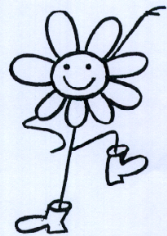                           Mateřská škola logopedická Kvítek1. ÚvodMinimální preventivní program je vypracován pro potřeby mateřské školy logopedické Kvítek. Program má pomoci pracovníkům mateřské školy vytvořit podnětné prostředí pro výchovu, směřovat děti správně k zdravému životnímu stylu,  předcházet vzniku a rozvoji rizikového chování, které vniká na základě negativních jevů současné společnosti (psychické a fyzické závislosti, nezdravé vztahy mezi lidmi, šikana… atd.) 2. Charakteristika školy:Mateřská škola se nachází v klidné oblasti Hradce Králové, ve zděné budově se zahradou. Jsme zařízení rodinného typu. Vstup do MŠ je bezbariérový. MŠ je dobře dostupná MHD. V blízkém okolí je dostatek příležitostí k pěkným vycházkám do přírody. Pravidelně chodíme do lesa, na louku, navštěvujeme dětská hřiště. I naše školní zahrada nabízí dostatek prostoru k dětské hře. Snažíme se zahradu průběžně rozšiřovat o nové hrací prvky. Škola má 2 třídy, v každé třídě je 12 dětí. Dětem se věnují učitelky vystudované v oboru speciální pedagogika, 2 asistenti pedagoga a součástí kolektivu jsou 2 provozní zaměstnanci. Naše logopedická MŠ je specializované  pracoviště, které zajišťuje všestrannou péči dětem předškolního věku s narušenou nebo nedostatečně vyvinutou komunikační schopností. Věnujeme se dětem s opožděným vývojem řeči, s vývojovou dysfázií, poruchami plynulosti řeči, mutismem a dětem s opožděným psychomotorickým vývojem.2. Cíle prevence v mateřské školeProgram je zaměřen na všechny děti v mateřské škole. V případě dětí předškolního věku mluvíme o preventivním působení v mateřské škole. Cílem je rozvíjet  u dětí  pozitivní sociální chování, v dnešní „zátěžové“ době zvýšit jejich odolnost vůči nežádoucím společenským vlivům. Učit děti poznat nežádoucí společenské vlivy a nepodlehnout jim. Cílem je také  aktivní zapojení rodičů do programu na základě komunikace s nimi. S rodiči komunikujeme prostřednictvím rodičovských schůzek, webových stránek, nástěnky, e - meilu, telefonu, dotazníku.  Nejčastěji využíváme osobního setkání. Snažíme se o zapojení rodičů do aktivit školy (Logohrátky, Drakiáda, společné divadelní představení, zahradní slavnost, besídky pro maminky….).3.  Prevence patologických jevůVšichni pedagogičtí pracovníci vytvářejí podmínky pro předcházení vzniku patologických jevů – zaznamenáváme všechny signály, které by mohly vést k těmto jevům (týrání, šikana, zanedbávání, zneužívání.. atd.)rozvíjíme oblast citovou a mravní  - podporujeme kladné vztahy mezi dětmi, chráníme slabšího, pomáháme si, jsme citliví k živým bytostemdůsledně dodržujeme naše třídní pravidla – pravidelně se k nim vracíme a povídáme si o nichpodporujeme zdravý životní styl – životospráva, správné stravovací návyky, zvládání zátěžových situací a stresu, vytváření kladného vztahu k přírodě, životnímu prostředí, dbát na pravidelný režim dnevytváříme si ve třídě příjemné bezpečné prostředí – vytváříme přátelské vztahy, nikoho nevyčleňujeme, neškádlíme, učíme děti vzájemné úctě respektu a toleranci. Dokážeme se dohodnout s ostatními, přijmeme roli, drobný neúspěch, poučíme se. Navozujeme pozitivní vazby nejen mezi dětmi, ale také mezi dětmi a pedagogy.poskytujeme dětem informace vzhledem k jejich věku a individuálním zvláštnostem  -využíváme loutek, maňásků, čteme poučné příběhy, pohádky, využíváme námětových her, jdeme samy dětem příkladem, snažíme se problém vyřešit společně, děti mají mít možnost svěřit se, povídáme si o tom, co je dobré, co špatné…….vytváříme u dětí kladný vztah ke sportu, výtvarným, hudebním, dramatickým a pracovním činnostem – zájmový kroužek, plavecký kurz, lyžařský kurz, pravidelné návštěvy knihovny, divadel ... atd.spolupracujeme se zákonnými zástupci dětí – společná setkání při akcích mateřské školy, osobní komunikace, rodičovské schůzky, dotazníky …. atd.vzděláváme se v této oblasti – DVPP, odborné semináře, literatura, periodikaV celém areálu mateřské školy je zakázáno kouřit, užívat návykové látky nebo s nimi v prostoru mateřské školy manipulovat.Pokud zachytíme nějaký signál (nápadné chování, skleslost, plačtivost, bojácnost, dlouhé mlčení, nebo něco, co nasvědčuje tomu, že je dítě týráno, zneužíváno, zanedbáváno, je nutné informovat metodika školní prevence Mgr. B. Klemsovou a také vedoucí MŠ. Věc je potřeba prodiskutovat také s ředitelkou právního subjektu.  Signály, které se k nám dostávají mohou ukazovat na problém a je třeba také zvážit a problém ohlásit na školské poradenské pracoviště nebo na OSPOD v Hradci Králové.3. 1 Třídní pravidlaSpolečně s dětmi vytváříme na začátku školního roku Třídní pravidla. Jsou motivovaná logem mateřské školy – KVÍTEK. Pravidla vycházejí ze školního řádu. Děti se je během docházky do mateřské školy učí chápat  a osvojují si je.Pravidlo POŘÁDNÍČKOVÉ:  po hře si uklidíme hračky. Každá hračka má své místo.Pravidlo OUŠKOVÉ:  Nasloucháme kamarádům i paní učitelce.Pravidlo KAMARÁDSKÉ: Všichni jsme tu kamarádi. Pomáháme si a nikomu neubližujeme.Pravidlo RAMÍNKOVÉ: V šatně se učíme samostatnosti. Oblečení si ukládáme.Pravidlo PUSINKOVÉ: Mluví vždy jen jedna pusinka. Do řeči si neskáčeme.Pravidlo SRDÍČKOVÉ: Používáme slovíčka PROSÍM a DĚKUJI. Při příchodu a    odchodu zdravíme.Pravidlo POLŠTÁŘKOVÉ: Když kamarádi odpočívají, neruším je.Pravidlo ŽELVIČKOVÉ: Po třídě chodíme krokem. Neběháme, nehoníme se.Pravidlo KAPIČKOVÉ: S vodou šetříme. Učíme se správně mýt ruce a udržovat čistotu.Pravidlo HRNÍČKOVÉ: Učíme se základům správného a slušného stolování.Dále si pamatujeme…….Do Kvítku nebudu nosit hračky z domova....Na spaní si mohu přinést jednoho plyšáka, mazlíka.Když si s něčím nebudu vědět rady, zeptám se paní učitelky.Když mě bude něco bolet nebo trápit, svěřím se paní učitelce. Vždy mě vyslechne a poradí mi…..Všechny pracovnice školy dětem pomáhají s jejich dodržováním a zvládáním.4. Nabídka aktivit a programů, které pomáhají při prevenci negativních jevůnávštěva dopravního hřiště v Třebšivánoční a velikonoční tvoření s rodičiMedvídková nemocnicePlavecký a lyžařský kurzSchůzky s rodičiSpolupráce a konzultace se SPC (Logáček, Rukavička)DivadloPravidelné návštěvy knihovny na Novém Hradci – pí. knihovnice LisáSpolupráce a vzájemná komunikace s dalšími MŠ  a ZŠ – MŠ Lentilka, MŠ Slunečnice, MŠ Štefánikova, MŠ Klíček, ZŠ M. Horákové…..Výlety s dětmi – pravidelně v zimě ke krmelci, do lesa, polodenní výletZahradní slavnost společná s rodiči – pasování školákůCeloroční projekt „ se Sokolem do života“Robert Fulghum:  Všechno, co opravdu potřebuji znát, jsem se naučil v mateřské školceO všechno se rozděl.Hraj fér.Nikoho nebij.Vracej věci tam, kde jsi je našel.Uklízej po sobě.Neber si nic, co ti nepatří.Když někomu ublížíš, řekni,  promiň.Před jídlem si umyj ruce.Splachuj.Teplé koláčky a studené mléko ti udělají dobře.Žij vyrovnaně – trochu se uč a trochu přemýšlej a každý den trochu maluj a kresli a zpívej a tancuj a hrej a pracuj.Každý den odpoledne si zdřímni.Když vyrazíš do světa, dávej pozor na auta, chytni někoho za ruku a drž se s ostatními pohromadě.V Hradci Králové 13. 1. 2021                                                         Mgr. Markéta Sedláčková                                                                                                              vedoucí mateřské školy